НАКАЗ04.03.2013    				№ 40Про проведення ХІ міської олімпіади випускників школи І ступеня«Путівка в науку»На виконання основних заходів Комплексної програми розвитку освіти м. Харкова на 2011-2015 роки, з метою подальшого вдосконалення системи роботи з обдарованими дітьми, розвитку творчих здібностей учнів початкових класів, підвищення рівня викладання базових навчальних предметів у школі І ступеняНАКАЗУЮ:1. Затвердити:1.1. Умови проведення ХІ міської олімпіади випускників школи І ступеня «Путівка в науку» – далі Олімпіади (додаток № 1).1.2. Склад оргкомітету Олімпіади (додаток № 2).1.3. Склад журі Олімпіади (додаток № 3).2. Оргкомітету Олімпіади:2.1. Провести Олімпіаду у два етапи: - І (районний) етап – березень 2013 року;- ІІ (міський) етап – 06 квітня 2013 року на базі Харківської спеціалізованої школи І-ІІІ ступенів № 17 Харківської міської ради Харківської області. 2.2. Здійснити нагородження переможців Олімпіади. 06.04.20133. Науково-методичному педагогічному центру Департаменту освіти Харківської міської ради (Дулова А.С.) здійснити організаційно-методичне забезпечення проведення Олімпіади.Березень - квітень 2013 року4. Відділу бухгалтерського обліку та звітності (Коротка Л.В.):4.1. Підготувати та надати на затвердження кошторис витрат на організацію та проведення Олімпіади в межах бюджетних призначень на зазначені цілі у 2013 році.До 15.03.20134.2. Забезпечити фінансування організації та проведення Олімпіади в межах затвердженого кошторису витрат.5. Управлінням освіти адміністрацій районів Харківської міської ради, директору Харківського університетського ліцею Харківської міської ради Харківської області Д’ячкову С.В., директору Харківської загальноосвітньої школи-інтернату І-ІІ ступенів № 14 Харківської міської ради Тимченку А.Г.:5.1. Довести інформацію щодо проведення Олімпіади до педагогічних працівників та учнів підпорядкованих загальноосвітніх навчальних закладів.До 07.03.20135.2. Провести І (районний) етап Олімпіади згідно з Умовами проведення XІ міської олімпіади випускників школи І ступеня «Путівка в науку».До 29.03.20135.3. Подати до Науково-методичного педагогічного центру Департаменту освіти Харківської міської ради інформацію про проведення І (районного) етапу та заявки на участь школярів у ІІ (міському) етапі Олімпіади (додаток № 4).До 02.04.20135.4. Сприяти участі переможців І (районного) етапу у ІІ (міському) етапі Олімпіади.06.04.20136. Директору Харківської спеціалізованої школи І-ІІІ ступенів №17 Харківської міської ради Харківської області Касеко І.І., директору Центру дитячої та юнацької творчості № 3 Харківської міської ради Жиліній Л.В. створити умови для проведення ІІ (міського) етапу Олімпіади.06.04.20137. Інженеру з інформаційно-методичного та технічного забезпечення  Науково-методичного педагогічного центру Подворному І.В. розмістити цей наказ на сайті Департаменту освіти.До 07.03.20138. Контроль за виконанням цього наказу покласти на заступника директора Департаменту освіти Стецюру Т.П.Директор Департаменту освіти 					О.І. ДеменкоЗ наказом ознайомлені:Стецюра Т.П.Дулова А.С.Коротка Л.В.Касеко І.І.Жиліна Л.В.Подворний І.В.Бут-Гусаїм Н.В.Гостіннікова О.М.Реформат М.І.Безпояско О.Г.Дячков С.В.Тимченко А.Г.Явтушенко І.Б.Додаток № 1до наказу Департаменту освіти Харківської міської радивід 04.03.2013 № 40УМОВИ ПРОВЕДЕННЯХІ міської олімпіади випускників школи І ступеня«Путівка в науку»Загальні положення	Міська олімпіада випускників школи І ступеня «Путівка в науку» (далі Олімпіада) є очною формою індивідуальних змагань учнів 4-х класів загальноосвітніх навчальних закладів м. Харкова в трьох освітніх галузях:українська мова;математика;природознавство.Основними завданнями Олімпіади є:стимулювання творчого розвитку учнів початкової школи;виявлення та підтримка обдарованих школярів, залучення їх до навчання у навчальних закладах, що працюють з обдарованою молоддю;підвищення інтересу до поглибленого вивчення української мови, математики та природознавства;підвищення якості викладання базових навчальних дисциплін у школі І ступеня.Порядок і терміни проведення3.1. Олімпіада проводиться в два етапи:І (районний) етап – березень 2013 року;ІІ (міський) етап – 06 квітня 2013 року.3.2. Харківський університетський ліцей Харківської міської ради Харківської області та Харківська загальноосвітня школа-інтернат І-ІІ ступенів № 14 Харківської міської ради проводять I етап Олімпіади самостійно, відповідно до цих Умов.3.3. До участі у ІІ (міському) етапі Олімпіади допускаються по два переможці І (районного) етапу в кожній освітній галузі.3.4. До участі у ІІ (міському) етапі Олімпіади допускаються по одному переможцю І етапу закладів міського підпорядкування в кожній освітній галузі.3.5. Знання учасників перевіряються шляхом письмового опитування. Під час виконання завдань Олімпіади її учасники не мають права користуватися навчальними посібниками, довідковою літературою, таблицями, обчислювальними засобами.3.6. Учасники Олімпіади отримують завдання українською або російською мовою і дають на них відповіді в залежності від мови навчання (крім завдань з української мови).3.7. Навчальний заклад, на базі якого проводиться Олімпіада, готує приміщення, створює безпечні умови для учасників Олімпіади.3.8. До місця проведення ІІ етапу Олімпіади учні прибувають організовано у супроводі керівника команди, вчителя початкових класів, та представника управління освіти адміністрації району Харківської міської ради. Керівники команди відповідають за життя та здоровя учасників Олімпіади, забезпечують їм належну морально-психологічну підтримку.Оргкомітети I, II етапів Олімпіади4.1. Оргкомітет створюється з числа керівників та працівників навчальних закладів і організацій, які проводять Олімпіаду.4.2. Склад оргкомітету затверджується наказом в залежності від етапу: начальником управління освіти адміністрації району Харківської міської ради, директором Департаменту освіти Харківської міської ради.4.3. Оргкомітет очолює голова. Голова журі здійснює розподіл повноважень між членами оргкомітету і керує роботою з організації проведення Олімпіади.4.4. Оргкомітети:4.4.1. Проводять організаційну роботу з підготовки та проведення Олімпіади.4.4.2. Визначають і забезпечують порядок проведення Олімпіади.4.4.3. Готують документацію для проведення Олімпіади (завдання, протоколи).4.4.4. Складають звіт про проведення Олімпіади.4.4.5. Сприяють висвітленню результатів Олімпіади в засобах масової інформації та на сайтах управлінь освіти адміністрацій районів і Департаменту освіти Харківської міської ради.4.4.6. Документація I, II етапів Олімпіади та письмові роботи учасників зберігаються упродовж року в оргкомітетах відповідного етапу.Журі I, II етапів Олімпіади5.1. Склад журі формується з числа спеціалістів відповідного профілю, науковців відповідних установ, викладачів, учителів, методистів та затверджується наказом в залежності від етапу: начальником управління освіти адміністрації району Харківської міської ради, директором Департаменту освіти Харківської міської ради. Очолює журі голова, який має одного заступника.5.2. Голова журі бере участь у формуванні складу журі і несе відповідальність за об'єктивність перевірки та оцінювання письмових робіт учасників Олімпіади.5.3. Журі перевіряє та оцінює письмові роботи, аналізує рівень підготовки учасників Олімпіади та представляє протоколи в оргкомітет для підведення підсумків Олімпіади.Визначення переможців ІІ (міського) етапу Олімпіади та їх нагородження6.1. Переможці Олімпіади визначаються в особистій першості за освітніми галузями: «Українська мова», «Математика», «Природознавство».6.2. Переможцями ІІ (міського) етапу Олімпіади в кожній з трьох галузей вважаються учні, які набрали найбільшу суму балів. Розподіл дипломів І, ІІ та ІІІ ступенів здійснюється у співвідношенні 1:2:3. Переможці нагороджуються дипломами Департаменту освіти Харківської міської ради та цінними подарунками.6.3. За згодою журі оргкомітет Олімпіади має право встановлювати додаткові заохочувальні призи за перемогу в номінаціях «Майбутній мовознавець», «Знавець рідної мови», «Найкмітливіший з кмітливих», «Майбутній математик», «Кращий знавець природи», «Юний біолог».6.4. Учасники ІІ (міського) етапу Олімпіади отримують сертифікати учасників та нагороджуються заохочувальними призами.6.5. Переможці Олімпіади у загальному заліку та номінаціях отримують право на позаконкурсне зарахування до навчальних закладів, що працюють з обдарованими дітьми.6.6. Нагородження переможців Олімпіади відбувається в день проведення Олімпіади в актовій залі Харківської спеціалізованої школи І-ІІІ ступенів № 17 Харківської міської ради Харківської області.Фінансування олімпіади7.1. Фінансування ІІ (міського) етапу Олімпіади здійснюється в межах кошторису витрат на виконання Комплексної програми розвитку освіти м. Харкова на 2011-2015 роки.7.2. Для покриття витрат на проведення Олімпіади можуть використовуватися кошти цільових відрахувань підприємств і організацій, внески спонсорів та інші надходження від фізичних та юридичних осіб.7.3. Залучені кошти витрачаються на призи переможцям, оплату роботи журі та організаційні витрати.Додаток № 2до наказу Департаменту освіти Харківської міської радивід 04.03.2013 № 40Склад оргкомітетуХІ міської олімпіади випускників шкіл І ступеня «Путівка в науку»Додаток  № 4до наказу Департаменту освіти Харківської міської радивід 04.03.2013 № 40Оргкомітету ХІ міської олімпіадивипускників школи І ступеня«Путівка в науку»З А Я В К Ана участь у ІІ (міському) етапі ХІ міської олімпіадивипускників школи І ступеня «Путівка в науку»____________________ районуНачальник управління освіти _________________ _______________________ПІБ виконавця, контактний телефон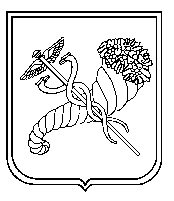 Голова оргкомітету: Деменко Ольга Іванівнадиректор Департаменту освіти Харківської міської ради. Члени оргкомітету:Коротка Людмила Володимирівнаначальник відділу бухгалтерського обліку та звітності – головний бухгалтер Департаменту освіти Харківської міської ради;Гостиннікова Олена Миколаївнаметодист Науково-методичного педагогічного центру Департаменту освіти Харківської міської ради;Реформат Марина Іванівнаметодист Науково-методичного педагогічного центру Департаменту освіти Харківської міської ради;Безпояско Олена Григорівнаметодист Науково-методичного педагогічного центру Департаменту освіти Харківської міської ради;Касеко Ірина Ігорівнадиректор Харківської спеціалізованої школи І-ІІІ ступенів № 17 Харківської міської ради Харківської області; Жиліна Любов Василівнадиректор Центру дитячої та юнацької творчості № 3 Харківської міської ради.№з/пНавчальний заклад(повна назва)П.І.Б. учасників(повністю)Дата народженняМова навчанняОсвітня галузьМісце у І (районному) етапіП.І.Б. учителя (повністю), який підготував учнів123456